Unit of Study: ICT5355 Emerging Network TechnologiesOverviewNetwork technologies are dynamic. Practitioners must be aware of the developments and likely applications/applications and limitations of new approaches/technologies as they are developed. In this unit students will consider emergent networking technology innovations and standards. They will also develop the skill to persuade senior management of the potential application of these developments to business advantage.Unit Learning OutcomesOn successful completion of this unit, students will be able to:ULO1 	Evaluate recent and emerging technologies in computer networking.ULO2 	Propose possible applications of emergent technologies to enhance business outcomes.ULO3 	Synthesize complex information and communicate this to both specialists and non-specialists.Weekly Schedule Detailed information for each week’s activities can be found on Unit’s Weekly Modules in Canvas.AssessmentsAll assessments are compulsory.To pass the unit students must:achieve a total of 50% or more of marks offered; andpass all individual invigilated assessments; andhave attempted all assessments.Where one or more of these requirements are not met, the Board of Examiners will consider a student’s overall progress towards meeting the unit learning outcomes and any special circumstances before reaching a decision.  The Board of Examiners may grant a supplementary assessment where a student:achieves a total of 45% or more; andhas passed all individual invigilated assessments in the unit; andhas attempted all assessments; andhas a recommendation for supplementary assessment by the Unit Coordinator and the Head of Discipline.Where one or more of these requirements are not met, the Board of Examiners will consider a student’s overall progress towards meeting the unit learning outcomes and any special circumstances before reaching a decision.  Attendance and engagement in class will be considered.APIC awards common result grades as set out in the Award of Grade Policy.Detailed information for each assessment can be found on the Unit’s Home Page and in the Assessment Brief.equiv. – equivalent word count based on the Assessment Load Equivalence Guide.Course ReserveCourse Reserve includes all required resources and reading material for the unit of study. You can access Course Reserve via APIC Library or via the Course Reserve link on the unit’s homepage.Academic integrityEthical conduct and academic integrity and honesty are fundamental to the mission of APIC and academic misconduct will not be tolerated by the College. It is the responsibility of every student to make sure that they understand what constitutes academic misconduct and to refrain from engaging in it. Please refer to APIC’s Academic Integrity Policy for further details. Other Important Information and LinksChanges and Updates to the Unit of Study GuideThis Unit of Study Guide may be updated and amended from time to time. Students will be notified of any changes to the unit via the Online Learning System (Canvas) space for the unit.This Unit of study Guide was last modified on 17 August 2023.Course(s)Master of Information TechnologyCredit Points8 credit pointsDuration12 weeks (10 teaching weeks; 1 revision week; 1 final assessment week)LevelPostgraduateAdvancedStudent WorkloadStudents should expect to spend approximately 13 hours per week over 12 weeks (totalling approximately 156 hours) on learning activities for this unit.Mode(s) of DeliveryOn campus, BlendedPre-RequisitesICT5250 Computer Networks and SecurityUnit CoordinatorAs per current timetableContact Information1 hour scheduled consultation WeekTopicWeek 1Software Defined Networks - Architecture Week 2Software Defined Networks - OpenFlowWeek 3IEEE802.11 fundamentalsWeek 4802.11ax and 802.11ay key featuresWeek 5Bluetooth and ZigbeeWeek 65G fundamentalsWeek 75G key featuresWeek 8IoT fundamentalsWeek 9IoT applicationsWeek 10FOG ComputingWeek 11RevisionWeek 12Final AssessmentsAssessment TaskTypeWeightingDueLengthULOsAssessment 1:  Technology blogEach student will be assigned a set of topics that cover facets of emerging networking technologies. They will create a short ‘news’ item on the allocated topic aimed at evaluating the technology including a description, underpinning concepts, and potential use/impact/concerns, etc.Individual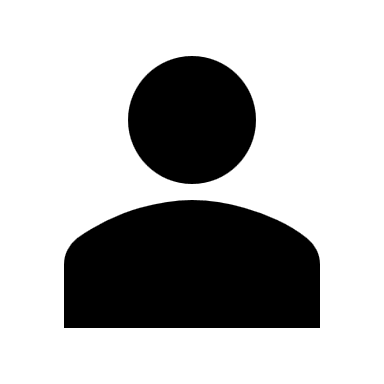 20%Weeks 3, 5, 7, 9500words each(Total 2000Words)ULO1ULO2ULO3Assessment 2a: ReportStudents will research an emerging network technology and create a report critically appraising that technology.Assessment 2b: PresentationThe report generated in part A will be presented in a plenary session to the class.Group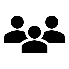 Part A 20%Part B10%Part AWeek 6Part BWeeks 6, 7Part A2000wordsPart B(equiv.1500words)ULO1 ULO2ULO3Assessment 3: Research Report Student will prepare a report on a specific topic related to an emerging technology. Topics can be allocated or negotiated.E.g., IoT. Example topics include but are not limited to:IoT in the miningIoT supporting aged careIoT and the finance industrySecurity in IoTIndividual30%Week112500wordsULO1 ULO2ULO3Assessment 4:  Pecha Kucha  (Individual)Students will present their finding from assignment 3 in a Pecha Kucha presentation.IndividualInvigilated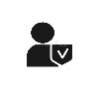 20%Weeks11, 12(equiv.1500words)ULO1 ULO2 ULO3Special considerationIf your academic work is impacted by significant documented illness, hardship, or other adverse circumstances beyond your control, you may make an application for Special Consideration. Please refer to the Assessment Policy for further details.Late submissionPenalties apply when work is submitted after the due date without approval. Please refer to the Assessment Policy for information about late submission.Assessment appealsIf you are concerned about a mark you have received for an assessment or final grade, you may apply to formally appeal the grade. Please see the Assessment Policy for further details.Award of gradesAPIC awards common result grades, set out in the Award of Grade Policy.Expectations of student conductStudents are expected to conduct themselves in a manner that is consistent with a safe and respectful study environment. More information can be found in the Student Code of Conduct.Study resourcesAPIC Library and Student Learning Support resources and services can be accessed via the Student Lounge or your Dashboard on the OLS (Canvas).Student ServicesThe Student Services team provides administrative support for students and handles enquiries about enrolment, timetables, important dates and submitting forms. More information can be found on the Student Services page on the OLS (Canvas).Key datesKey dates through the academic year, including teaching periods, census, payment deadlines and exams can be found on the Academic Calendar section of the APIC website.